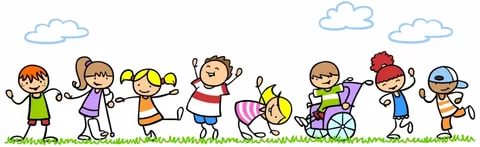 Вакантные места на 2023-2024 учебный год  в 1 классах:     1 «П» подготовительный класс для детей с легкой степенью УО (интеллектуальными нарушениями) (1 год обучения) 12 мест, из них11 мест для обучения по программе АООП О УО (ИН) (вариант 1).1 место для обучения по программе АООП вариант 8.31 «П» подготовительный класс для детей с умеренной, тяжелой и глубокой умственной отсталостью (интеллектуальными нарушениями), тяжелыми и множественными нарушениями развития (1 год обучения)  5 мест, из них 4 места для обучения по программе АООП О УО (ИН) (вариант 2)1 место для обучения по программе АООП вариант 8.4  1п класс (2 год обучения) всего 7 вакансий:АООП О УО (ИН) (вариант 1) - 7 мест.1 «А» класс для детей с легкой степенью УО (интеллектуальными нарушениями)6 вакансий:5 мест для обучения по программе АООП О УО (ИН) (вариант 1)1 место для обучения по программе АООП вариант 8.3 1 «Б» класс для детей с умеренной, тяжелой и глубокой умственной отсталостью (интеллектуальными нарушениями), тяжелыми и множественными нарушениями развития 2 вакансии:1 место для обучения по программе АООП О УО (ИН) (вариант 2);1 место для обучения по программе АООП вариант 8.4  Примечание: Дети с расстройством аутистического спектра, ранее не обучавшиеся по программе начального общего образования, принимаются в 1 подготовительный класс.